Closed Sort on Sheltered Instruction StrategiesProgram Services Plan AccommodationsWord Bank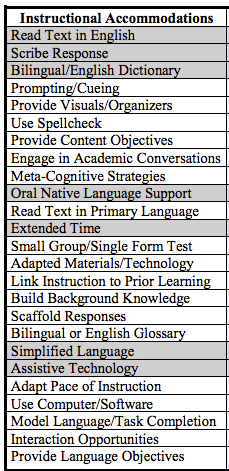 SIOP Word Bank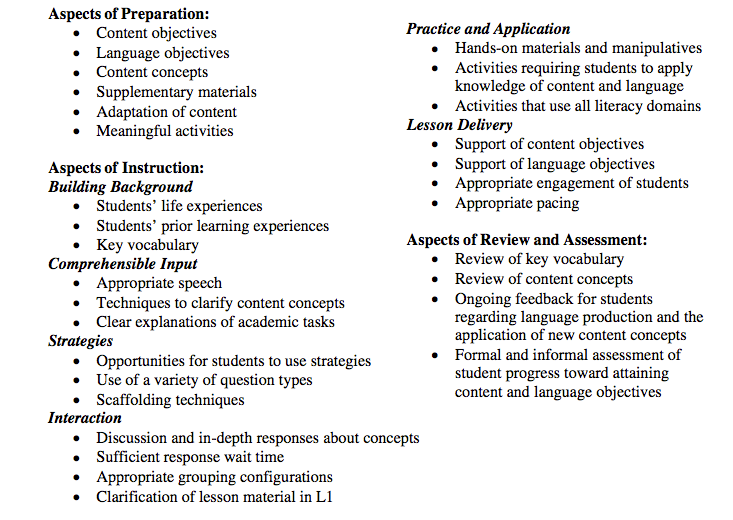 Hands-On ActivitiesCooperative LearningGuarded VocabularyVisuals